第二届全国乡村振兴职业技能大赛海南省选拔赛【美发项目】技术工作文件目录           B模块-女士商业长发向上造型及染色·三个愿望、、、、、、、、、、、、、、、、、、、24一、技术描述（一）项目概要本技能竞赛名称为：美发---职工组和学生组美发师在不同环境中工作，包括大、中、小、或者是流动的发廊、产品企业和培训机构、电影和电视剧制作剧场、会议设计师和产品的研究和设计场合等。他（她）可以提供广泛的服务，包括剪发、染色、造型、化学定型、化学改善和特殊的头发处理。另外，美发师可能专业化，比如成为男士或女士发型师，或配色师。工作的组织与管理，沟通和对客户的关怀，分析头发的类型和条件的能力，并根据产品制造商提供说明书进行安全操作，都是优秀的美发师应具备的能力。接受过良好训练的和有经验的发型师需要具备高度的个人责任感和自主工作能力。严密注意安全工作，维护客户的健康和幸福感，达到特殊场合的良好效果，每步处理都非常重要，而错误往往是不可逆转的。（二）基本知识与能力要求选手能力要求依据此次技能大赛的标准规范设定依据国家高级工（三级）技能竞赛标准，并对标全国职业能力竞赛标准，本文件所规定的标准规范就是该技能备赛和培训的指导。评分项将在技能竞赛范围内尽可能全面地反映标准规范，遵循标准规范所规定的分数分配比例，并确保其切实可行。分数比例在不妨碍标准规范所规定的分数权重的前提下，各项分之和是 100 分，可以有 5%以内的变化。选手能力具体要求：二、试题（样题）及评判标准（一）试题（样题）比赛共分为两个模块，分别考核选手的修剪、吹风造型、盘发造型、染色、胡须设计等技术，选手需具备较强的综合实力。由裁判长制定赛题具体考核内容，在每场比赛前 15 分钟公布赛题。本文件后附样题。（二）比赛时间及试题具体内容比赛时间安排：竞赛总时长：4小时 竞赛内容：职工组、学生组备注：如受有特殊情况等因素影响，相关技术工作时间需要调整的，以组委会通知时间为准。A  模块：男士现代经典修剪造型·胡须设计·三个愿望时间：1 小时 分钟描述；竞赛试题由裁判长赛前 15 分钟公布。本模块要求修剪一款经典发型。也被称为男士现代经典发型，后发际线和两侧为逐渐向上的传统起发脚，体现精准的修剪技术。胡须设计必须加强整体效果，最终呈现的作品要与试题相符。修剪：后发际线在领口线上从 0 开始起发脚。（后颈区的第一排头发长度必须为 0度）。可以使用除电推剪和镊子外的所有工具。（使用工具以现场图标为准）。头发长度复制试题图最终造型：只有手持吹风机可以使用。任何加热电棒类的工具不可以使用。梳子和刷子可以使用。所有的造型产品可以使用（彩色摩斯、彩色喷胶、彩色者哩和彩色马克笔和蜡笔不可以使用）（使用工具以现场图标为准）。整体效果：每一个部分的技巧要互相补充来加强理想的设计效果。整体效果必须与赛题相符。（使用工具以现场图标为准）注：所有模块根据现场试题为准（仿真模拟测试题见附件 2）头模型号：飞彩（SN04）分数B  模块 –女士商业长发向上造型及染色•三个愿望时间：1小时 描述：选手要根据试题和饰品设计一款时尚的新娘盘发，要反映商业造型，最终呈现的作品要与试题相符。修剪不允许修剪色彩在本模块中，选手不能使用色彩喷雾、亮粉彩色喷雾、彩色啫喱、彩色摩斯、 彩色马克笔、蜡笔等临时性色彩不能使用。所有头发必须全部被染色。染色根据试题进行设计、自由搭配，必须满足三种颜色以上、染膏及染色所需用的产品工具自带新娘盘发造型产品自带、饰品由赛场统一提供任何造型工具可以使用。(使用工具以现场图标为准)提供的所有饰品必须使用，且饰品不允许被拆分、破坏。填充物不允许使用。(使用工具以现场图标为准)最终造型不允许皮筋，发夹暴露在外面。注明：B  模块 –女士商业长发向上造型及染色、染色不在现场进行操作、自带回去染色注：所有模块根据现场试题为准（仿真模拟测试题见附件 2）头模型号：飞彩（SW02）分数（三）评判标准分数权重客观总分 37 分，主观分 63 分，项目合计分数为 100 分。具体如下。评分标准-评分总则评价评分结果为 0-3 级。为保证评分的严谨和一致性，评分应采用 0-3 级表示： 0-展现水平低于行业标准；展现水平符合行业标准；展现水平符合行业标准，而且部分评分项超出行业标准；展现水平全部超出行业标准，并被判定为优秀。评判方法：裁判考核各代表队上报的裁判需经过赛前技能培训，根据每位裁判考核实际情况由裁判长进行分 组，执裁评分。不服从分配的裁判员则视为自动放弃。评分每个评分项由至少 2 名裁判评分。如出现两分相差的情况需说明原因。在这种情况下，如果需要另外裁判加分或减分，需要充分给予说明，并在该评分项修改分数后签名确定修改。如此项评分裁判在不减分或不加分的情况下，由裁判长选择另一组裁判进行评分。如发现现场客观分裁判指导选手将取消其裁判资格。技能评分步骤比赛期间，负责主观评分的裁判须停留在一个房间中，不得进入比赛区。裁判在裁判房间逗留期间，比赛场地需要清理全部工具和标志，不得留下选手的痕迹。清理完成后，评分小组可以进入场地评分。裁判离开竞赛区域后，需进入单独的房间（裁判房间）。每项测试均按此步骤进行例如：第一项测试结束后，裁判将入场，给头模评分。裁判将分组并循环，分别轮流担任服务人员、测量打分（客观分）裁判和评价打分（主观分）裁判。没有评分任务的裁判将作为服务人员监督比赛，确保选手遵守规则。服务人员将形成一个小组，比赛期间全程留在场地。不担任打分裁判，也未担任服务人员工作的裁判不得进入比赛场地。当评分结束后，裁判和选手方可拍照。当全体裁判完成打分后，裁判必须将打分表交给裁判长。管理人员从事相关书面工作，不得进入比赛场地，除非应项目裁判长的要求，提供其他协助。没有任务的裁判，除非应项目裁判长的要求，否则不得进入比赛场地，只能在管理人员房间。成绩并列当出现选手总成绩并列时，将以第一天比赛日的第一场比赛成绩为准。三、竞赛细则（一）选手工位每次比赛开始前抽取工位，选手赛前需对每场模块进行工位抽签。（二）技能特定的安全要求技能特定规则不得抵触或超越竞赛规则，技能特定规则规定并明确了本技能竞赛项目自身特有的详细规定，该规定各竞赛项目之间不尽相同。包括、但不限于个人电子设备、数据储存装置、使用互联网、过程与工作流程、和文件管理与分发。必须遵循以下技能特定安全要求：每个模块开始前，检查所有用电设备；拔出电器插头时需保持手部干燥（注意捏住插头而不是电线）；使用可能直接接触到皮肤的化学药剂时，需带上防护手套；赛场配备外伤急救包，举手示意，或立即向场地中的裁判寻求帮助；所有的受伤情况必须填表（表格在技能管理套表中），向大赛组委会汇报；竞赛中需采用手推车放置手用工具和设备；如有水溅出需擦拭干净；废弃物需妥善处置；用过的毛巾需放在适当的区域；离开竞赛区域前，清扫工作区、确保场地清洁且符合专业要求、擦净镜子；工具箱和包必须移出工作区，存放在指定区域；选手必须在指定的工作台和工作区域进行准备工作，  而不是在地面或其他位置；竞赛区域不得跑动。（三）基础设施清单美发项目赛场提供设施、设备清单比赛头模由赛场统一提供。饰品由赛场统一提供，选手不得自带。新娘盘发造型所需的工具造型品均可自带工具：所有工具自带。（禁止携带自制工具）所有电器类工具符合 220v 电压。选手工具箱中的材料、设备和工具。所有的电器设备需经过测试并粘贴标识。注：赛场提供的所有材料与设备，选手不可自带。比赛过程中，选手需穿着不得有任何标识。四、安全、健康规定附件 1：客观违规注意事项注：以下列举适用于每一个模块客观分，违规扣分根据技术文件分值，可在同项违规条 例中反复扣除，但不可超出单项模块总客观分。。附件2:竞赛模块（仿真模拟测试题）A模块 - 男士现代经典修剪造型·胡须设计·三个愿望赛题要求：修剪：复制造型吹风造型：复制造型胡须：复制造型例题一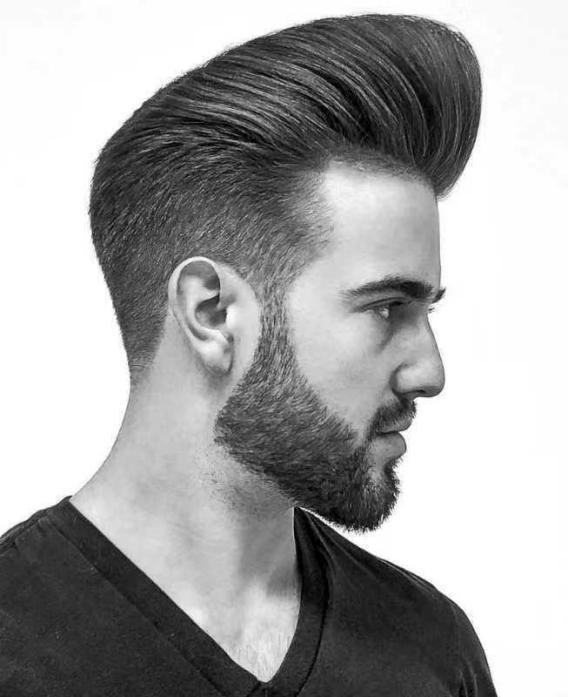 例题二图一：	图二（胡须）：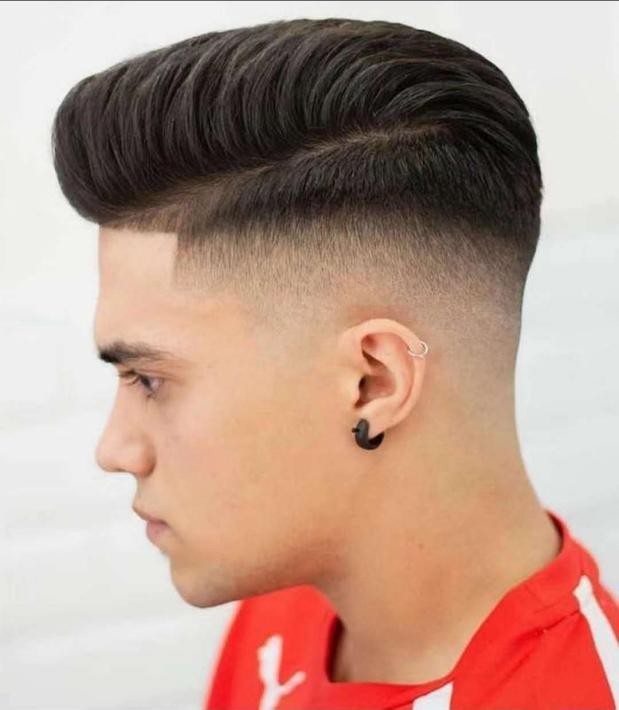 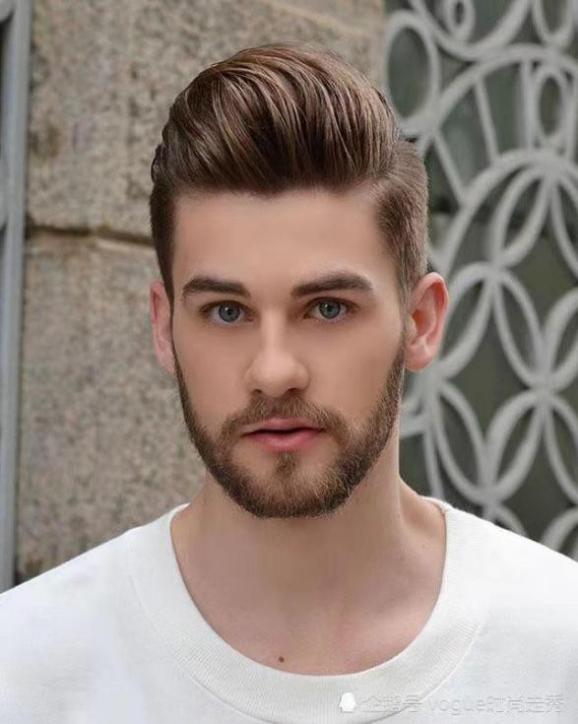 B模块 - 女士商业长发向上造型及染色·三个愿望赛题要求：造型：复制图一纹理：复制图一染色：自由设计不少于三种色彩进行搭配，且必须体现过度染及挑染效果。例题一	例题二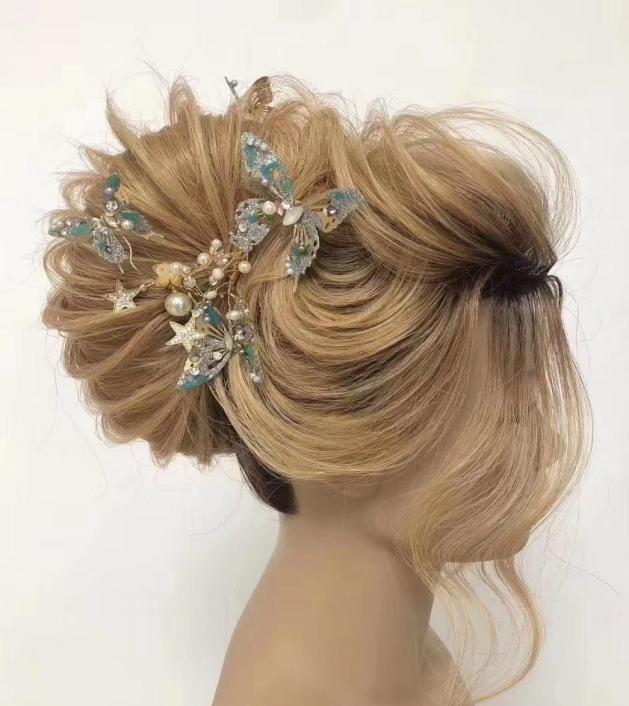 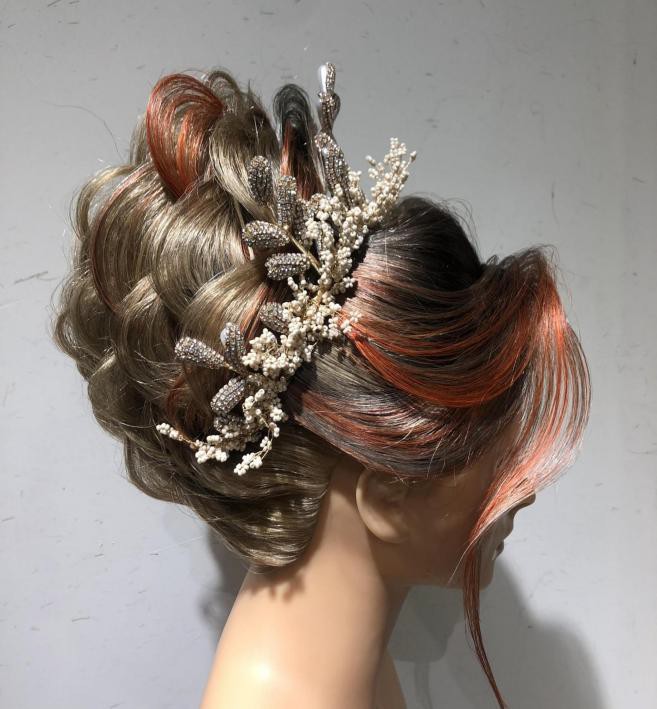 相关标准规范要求相关标准规范要求权重比例1工作组织和管理18基本知识——所有设备的目的、用途、维护以及保养，以及可能导致的安全问题。——使用相关的材料和化学物品的目的，  用途，看护和潜在的风险。——导致问题的症状和原因，影响头发和头皮的疾病。——每次美发/处理所需的时间。18工作能力——营造并维持一个安全、整洁和令人愉悦的工作区域。——在指定的时间内，计划、准备并完成每次美发工作。——按照生产商的说明，安全且卫生地选择、使用、清洁和储存所有的设备和材料。——应用适合于当前环境的、或更高标准的健康和安全标准及相关处理。2沟通和对客户的关爱18基本知识——与客户维持有效的持续的关系基础。——对有着不同文化、年龄、期望与偏好的客户，提供恰当的发型与风格并进行沟通。——最新时尚的趋势与发展与发质护理。——个人自我管理，让客人感到舒适、安心为目的。——对客户、材料及其他相关事宜进行相关记录的需求。18工作能力——准备并保持安全、整洁和令人愉悦的工作区域。——在向客户致意并安顿好客户的同时，弄清他/她的愿望和简况。——客户的头发类型、发质和以前的头发处理情况和相关情况，再度确认客户的愿望或简况，直到得到头发处理的确认回答。——通过养护头发处理与客户保持主动联络。——在头发处理完毕前询问客户意见。183修剪基本知识——不同类型头发的特点，包括脸部毛发。——不同民族/人种的发型类别。——头发的生长特点和模式。——脸型与发型的关系。工作能力——就头发的类型、发质和相关情况，就所要求的发型和剪发的方法对头发进行操作评价。——就可行性、适合和所要求发型的预期结果进行沟通，提供可行的可选项。——从可用的剪发工具中选择包括剪刀、打薄剪、剃刀、电推剪（包括或不包括限位梳/卡尺）。——在湿或干发上从众多剪发方法中选择剪发方法：直的（呆板的）、锥形的、渐变的、分层的、纹理、断层的。——修剪胡须从单一的胡须设计到更复杂的花样。——执行技术要求很高的修剪。204染色15基本知识——头发颜色改变的基本原则。——根据（与客户沟通的）简况、发质、分类和相关情况，半永久和永久染色可用的技术方法范围。——根据（与客户沟通的）简况、发质、分类和相关情况，褪色与颜色修正的技术方法。——所有的褪色膏/染膏和产品的特性、用途和限制。——各种化学药剂（染膏、褪色膏、漂粉）之间的互相影响，对头发、  身体的影响。——对接发片采用染膏/褪色膏的可选方案。——向客户就护理和进一步头发处理与产品提供建议，确保客户满意的离开。15工作能力——分析头发的相关状况，确保对采用的化学品反应无不良反应。——识别不适合采用染色/脱色和漂色的情况。——评估客户愿望、可行性，提供反馈与建议。——通过适当的处理，安置好客户并保护好其衣服、身体和皮肤。——根据需求进行皮肤过敏测试，并考虑到影响因素对结果的影响。——选择和使用化学产品（染膏、褪色膏、漂粉）去减轻、加深、增加、移除颜色，包括色彩的修正。——考虑可用的时间来决定处理方法。——确定颜色的数量和范围、漂白处理的相互补充。——按照制造商的使用说明，就染膏/褪色膏和漂粉，进行选择、混合和准备，应用、测试、评价和去除。——根据头发长度、发质、未经/经过化学处理过的头发来运用化学药5造型20基本知识——可用的干发设备和加热设备的使用和效果。——定型产品和材料的使用及效果，包含传统的和非传统的。——可获得的适用于干发的设备使用和效果。——添加头发（接发片）和饰品的方法，  以提升造型效果。——使用造型产品使用和效果。20工作能力——选择和使用可用的干燥和定型设备。——选择和应用造型材料以达到预期效果。——干发过程遵循意图和剪发造型。——在造型过程中或发型完成之后，根据发质和发饰的目的，选择和增添发饰。——按照要求重新剪发达到期望的最终效果和造型。——按照要求，在造型过程中选择和增添头发（接发片，附加合成的或天然的头发），根据需求重新修剪。——在造型中或造型后，按要求使用行业标准对客户使用造型产品。206特殊的头发护理，包括特殊场合、拍照、展览、营销和公关活动。9基本知识——明确客户基本要求的重要性，弄清任何不确定信息。——了解  一些基本情况因素，包括目的、背景、时间、花费。——道具和配件的要求。——被称作“经典”的发型与处理范围。——被称作“前卫/先锋”的发型与处理。——为实施客户基本要求进行准备，方法、研究的资源。——与目的、限制条件、和影响效果有关的添加头发（接发片）的用途与发饰。9工作能力——询问客户要求，询问并得到客户的确认回应。——对所有方面需要实施的内容进行计划，包括目的、时间表、预算花费、设施、工作区、模型/客户、所需的结果，产品、材料，设备、发饰附件和配件、服装、打扮与珠宝，背景情况和工作时间。——按客户简述，根据需要实施操作，尤其注意（古典风格）：真实性、优雅、光滑、线条清晰、不受时间限制，对外观的影响，可行 性、附件与配件的有效使用、传承，所需要的持久性。——按客户简述，根据需要实施操作，尤其注意时尚和行业趋势：对外观的影响、创造性、可行性、有效的使用传统与非传统技术，材料与产品，包括附件与配件，所所需的持久性。——与客户协商，进行最后的调整。——适应变化，或处理并解决所出现的问题。——完成所有的工作，包括与客户沟通，吸引回头客。9总分100时间模块说明时长3月 26 日 8:00-9:00A男士现代经典修剪造型·胡须设计·三个愿望1小时 3月 26 日10：30-11:30B女士商业长发向上造型及染色·三个愿望1 小时 3月 26 日12:00-13:00A男士现代经典修剪造型·胡须设计·三个愿望1 小时 3月 26 日14:00-15:00女士商业长发向上造型及染色·三个愿望小时 总计时长总计时长总计时长4小时 客观分数（是/否）客观组裁判TD 或比赛规则违规 一项次违规减去 1分二项次违规减去 1分三项次违规减去 1分四项次违规减去 1分以此类推，可在反复违规项上继续扣分，扣完为止。4修剪---符合试题要求3吹风造型---符合试题要求3胡须---符合试题要求3客观分总计13主观分数主观组裁判修剪和零度起发角0：修剪未反映顾客愿望或表现低于行业标准。修剪有错误，层次不对，有修剪缺失。顾客不接受。1：表现符合行业标准。修剪属于商业剪发且反映修剪愿望，但比例不一样。有些地方稍显厚重，顾客可以接受，但下次不会再去。2：表现符合行业标准，且在某种程度超出标准。修剪是反映好的商业修剪的榜样作品，并且反映了修剪愿望。没有明显遗漏的地方。发际线可以再精确一些。顾客会付款且会再去剪发。3：修剪十分优秀，或大大超出行业标准。修剪是非常优秀的作品榜样，且反映了剪发愿望。修剪没有多余发际线。纹理平衡。顾客十分开心，顾客只会选择这位美发师操作修剪。4胡须设计的整体印象4吹风造型和质感3前区的整体印象3两侧的整体印象3后区的整体印象3设计连贯性的整体印象0：表现低于行业标准。不是一个时尚的作品。整体设计组合不融合。不反映顾客愿望。设计的连续性不被顾客所接受。顾客不会付款。1：表现满足行业标准。整体设计组合属于商业性的且反映顾客愿望。设计表现连贯但不是特别惊人。顾客会付款但不会再次光顾。2：表现满足行业标准，并在某种程度超出行业标准。设计的连续性很好，设计元素和三个愿望的诉求有很好的连贯性。顾客会付款并会再次光顾。3：表现极其优秀，设计在每个方面都超出行业预期。设计元素和原理放在一起效果极其杰出。最终造型极其优秀。顾客极其开心。顾客只会选择这位发型师修剪、剃须和造型。4主观分总计24本模块总分37客观分数（是/否）客观组裁判TD 或比赛规则违规 一项次违规减去 1 分二项次违规减去 1 分三项次违规减去 1 分四项次违规减去 1 分以此类推，可在反复违规项上继续扣分，扣完为止。4污染皮肤：一处污染减去 2分二处污染减去 2 分4根据所使用的技巧颜色是否达到效果（或漏染）一处漏染减去 2分二处漏染减去 2分4颜色---符合试题要求3造型---符合试题要求3饰品---符合试题要求3元素---符合试题要求3客观分总计24主观分数主观组裁判商业色彩的整体效果0：头发颜色未反映顾客愿望或表现低于行业标准，包括根本没有进行颜色的操作。头发的颜色是或不是商业颜色。有明显的漏色，颜色分布零零散散，掉色或没有染上颜色。顾客不愿意为颜色付款。1：表现符合行业标准。颜色属于商业颜色，部分反映颜色愿望。颜色不是特别优秀的作品但可以接受。顾客会付款但下次不会再去。2：表现符合行业标准，且在某种程度超出标准。颜色是反映好的商业颜色的榜样作品，并且反映了颜色愿望。顾客会付款而且会再去。3：颜色设计十分优秀，或大大超出行业标准。头发颜色是非常优秀的作品榜样，且反映了颜色愿望。顾客只会选择这位美发师操作颜色。如果选手使用了规则中不允许使用的任何色彩产品，此项分数为 0。6饰品的融合性：0：整体设计与盘发和饰品不融合。设计的连贯性不被接受。顾客不会付款。1：整体设计属于商业性，与盘发和饰品有融合的地方。整体印象具有连贯性但不惊艳。顾客会付款但没有必要再去。2：设计连贯性不错。盘发、饰品和婚纱有很好的连贯性。顾客会付款且会再去。3：盘发和饰品组合在一起特别令人印象深刻。最终造型是令人惊叹的。顾客只会选择在这里接受服务。6前区的整体效果6两侧的整体效果6后区的整体效果6设计连贯性的整体效果：0：没有反应灵感愿望。表现低于行业标准，包括不进行尝试。整体造型组合与颜色、盘发，饰品和婚纱不融合。设计的连贯性不被顾客接受。顾客不会付款。主要9元素在后颈区没有体现。1：表现满足行业标准。整体设计组合属于商业性且与颜色、盘发、饰品和婚纱有一点融合性。整体印象有连贯性但不令人惊艳。顾客会付钱但没有必要再去。2：表现满足行业标准，且在某些程度超出标准。设计连贯性是好的。颜色、盘发、饰品和婚纱有好的结合性。顾客会付款且会再去。3：整体设计极其优秀。设计超出行业标准的各个方面。颜色、盘发、饰品和婚纱融合在一起是杰出的作品。最终造型令人惊艳。顾客只会选择在这里剪发、染色和造型。主观分总计39本模块总分63竞赛模块项目内容客观分主观分A男士现代经典修剪造型·胡须设计·三个愿望13分24 分B女士商业长发向上造型及染色•三个愿望24分39分合计总分合计总分100 分100 分项目/任务技能特定规则技术运用——个人摄影、摄像设备仅在竞赛结束之后，选手、裁判方可在竞赛场地中使用个人摄影和摄像设备。模板、辅具等选手不得将模板或者辅具带入竞赛场地。图纸/绘图、信息记录选手不得将绘图或记录设备带入竞赛场地可持续性所有选手只能调配完成任务所必须数量的产品（染膏）以避免浪费。所有的容器（碗）在清洗前需向裁判出示如果容器中剩余物数量被认为过多，将进行称重；如果超过 10 克，被认为是一次违规。选手工具箱体积不得大于 0.35 立方米。设备故障如果出现设备故障，计时员应记录该设备更换所花费时间，并补入该模块的操作时间。序号名称数量技术规格1双面智能镜台1 台/2 选手2洗头盆7 台3支架1 个/选手4剪发椅（大工凳）1 张/选手5操作台1 张/选手桌子6展示台1 张/选手桌子7推车1 个/选手8垃圾桶1 个/选手9扫把1 个/选手10簸箕1 个/选手11垃圾袋1 卷/选手12围裙1 条/选手13围布1 条/选手14喷壶1 个/选手15计时器1 个/选手16电插座1 个/选手17清洁毛刷1 个/选手18U 型夹1 盒/选手19一字夹1 盒/选手20一次性围脖纸1 卷/选手21饰品1 套/选手22洗发水 瓶/选手23护发素1瓶/选手24发泥 瓶/选手25精油 瓶/选手26 瓶/选手27 瓶/选手28盒/选手29 盒/选手30 瓶/选手项目/任务技能特定规则健康、安全与环境当选手接触到需要使用个人防护用品的产品时，必须佩带个人防护用品。如选手未佩带个人防护用品开始工作，则选手将被叫停，并被视为一次违规，中止的时间不予补时。如果选手未佩带个人防护用品并仍继续工作，则将被视为违反竞赛规则。如选手操作中受伤不能继续操作，需进行急救护理。该部分损失时间不予补时。在为客户造型或者添加发片时，不得使用可扎透皮肤的物品；选手将被要求立即不得使用或停止使用该物品。其他在本模块正式竞赛时间结束之后， 选手不得触碰客户（ 头模） 头部。如选手使用了本模块要求中未涉及、或不允许的材料、设备、器具、工具，或者附件，其他选手将被要求立即停止使用，并被认定为一次违规处罚。如果选手还继续使用，例如在已申明不得使 用氧化性染色产品的模块中使用氧化类染色产品，则被认定为违 反技能特定规则。选手该部分测试的染色环节记零分。如果选手遮盖了赞助产品，选手将被记为一次违规处罚，需立即移除遮盖物，该期间所耽误时间不予补时。如果选手未能对各个模块制作不同的发型，将被视为违反技能特定规则。每个模块必须外观不同。测试未开始之前，选手不得对客户（头模）进行化妆或装饰。如果存在任何违规处罚，测量评分的分数将按照测量打分标准扣除对应分数，扣除数量取决于该模块的所占分值。每个模块都有测量评分裁判，任何违规处罚，需有两名以上的裁判在场见证并一致同意。组织管理（适用于 2 个竞赛项目）组织管理（适用于 2 个竞赛项目）序号违规项1比赛开始前（包括发放赛题的 15 分钟），不允许进行任何操作。如：带手套或给头模喷水、分区、修剪、围上围布等。2不允许损坏大赛组委会提供的所有设备设施，赛前检查所有电器以及设备设施，如有问题及时举手向裁判报备。3每个模块使用的工具/产品不同，只能携带本模块工具/产品入场，带入不属于本模块的工具视为违规。4选手进入赛场后，选手不能相互说话或借用工具，更不可与场内外人员交流。5如果选手竞赛期间上厕所或其他需求必须有专家陪同，途中不能与任何人交谈（要举手示意裁判，并在竞赛时间内，不额外补时）。6操作台、工具车摆放产品及工具不规范（较杂乱）。7所有工具不可放在地上，操作过程中，如果工具掉落必须举手报备进行清洗或消毒处理，如若不再使用此工具也需举手报备放入工具车指定位置。8需要使用工具车来放置比赛工具和设备，不能使用操作台（架）来放置比赛工具和设备。9选手必须在指定的工作台和工作区域进行准备工作，而不是在顾客面前的架子上、地板上或其他位置准备工作。10选手自带的工具箱和工具包必须存放在指定区域，不可带入比赛工作区11用过的毛巾折叠好后，需放在指定的区域。12公共产品使用时，需在公共区域进行调配或使用，不可带回个人工作区域。13比赛开始前及结束后，所有工具、设施设备应保持干净、整洁。14所有垃圾必须进行分类处理。可回收（如：纸盒、塑料等）、不可回收（如：沾有化学产品的物品、干湿纸巾、多余的染膏等）和毛巾。这三大类垃圾桶摆放在 公用区.必须严格按照分类进行垃圾投放。15离开竞赛区域前，清扫工作区、清理垃圾、擦拭镜子确保场地干净。34洗头盆使用过后，清洁干净头发以及水渍、污渍、染膏等。35完成剪发后，或者当正在为顾客剪发，这时地面已经堆积起了一堆头发时，需要清扫头发并倒入垃圾桶。除非清扫好头发，否则不能开展染发、吹风或任何其它美发服务。36清理碎发时要使用专业的清理刷子，不能使用毛巾。37在开展美发服务时，不能让电线缠绕住顾客。38吹风机不能距离顾客头皮太近、或吹风操作过于暴力。39所有电器使用完成后将线缠绕好放回工具车（加热电器可放在操作台上冷却后再放回工具车）。40拔出电器插头时需保持手部干燥（注意捏住插头而不是电线）。41使用造型工具后，（如滚梳，排骨梳，剪发梳等）需要清理刷子上的头发，或冲洗梳子。42使用削刀削剪头发时，头发必须保持湿度。不允许在干发或半干发上削剪头发，否则将被视为违规。43使用过的剃刀或削刀刀片需要放置于锐器盒中。44在用完剪刀和剃刀后，应及时闭合。不能将剪刀和剃刀留在顾客面前的架子上，且清理干净碎发或消毒处理，（包括电推剪以及雕刻剪等剪发工具）45废弃物需及时处理，不得堆放在工具车上或其他区域。46不能过度使用造型产品，以至于顾客在充满了产品喷雾的环境中而感到不适。47顾客（头模）的围布要规范使用（不可把方向弄反）。染发  B   模块：女士商业长发向上造型及染色.三个愿望；染发  B   模块：女士商业长发向上造型及染色.三个愿望；48在使用化学产品等操作时，必须为顾客（头模）做好防护措施。染发时必须使用披肩，发际线周围必须使用皮肤隔离霜（用棉签涂抹，涂抹宽度不超过 2CM）。49当选手接触到化学产品时，必须为自身做好防护措施。染发或烫发时必须围上围裙、佩戴手套、口罩和护目镜等。50选手的衣物及皮肤上不得沾染化学用品，若沾染化学药品需及时清理，否则将视为违规。51所有产品使用完成时，必须保持产品外观干净整洁（如双氧乳瓶、染膏、漂粉、发泥、发胶等。52使用锡纸时，需规范，并摆放、折叠整齐。53赛题中出现指定染膏在调配时应举手示意裁判，进行报备。且指定染膏不得与其他染膏进行调配。54接触化学产品时，只允许使用塑料夹子以及塑料尖尾梳。55染色时只能用专业挑发梳子，不能用染刷尾挑发片。56必须对所有染发产品使用电子秤进行称重/测量。57再次调配化学产品时，必须保持手套干净，不能用污染过的手套去调配化学产品58为了防止化学产品过度地在客户头发上产生反应，所有化学产品都需根据生产商说明标准操作，开始计时和计时完毕都需举手示意裁判报备。59染色过程中如染膏滴落在顾客皮肤、披肩以及地板时，应当立刻清理染膏，避免留下污点。60在染色过程中，染膏不可在头模上堆积过量。61染发产品涂放完成后头发需整齐排列，不可堆积在一起，漂发时则需挑开发片， 保证空气流通，避免发片内部温度过高。62染色时调配赛题指定的染膏色号需举手向裁判报告。63染碗在清洗前需举手报备，如未报备被认为是一次违规。如染碗中剩余的染膏量过多，将进行称重，如果超过 10 克染膏视为违规一次（所有染碗和染刷上的染膏总合不超 10 克）。64剩余的染膏需倒入不可回收垃圾桶而不是倒入冲水槽中。65所有头发必须被染色或漂发，染发完成后在湿发状态下，选手必须举手示意裁判进行检查（污染、漏染），检查完毕后方可继续操作。66染色时只能使用专业挑发梳（塑料尖尾梳），不能使用染刷的尾部挑发片、分取发片。67染膏调配完成后要及时涂抹，不可过长时间放在一旁。68检查染膏涂抹是否均匀时，必须使用宽齿梳（塑料或木质材质）不可使用密齿梳69产品使用完成后，一定密闭存放（漂粉要密封、染膏、双氧需盖好瓶盖）。70如发现选手与场外人员交流，将作为场外指导处理，扣除客观违规项 2 分。